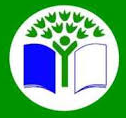 Members of the Eco Committee and JRSOMembers of the Eco Committee and JRSOMembers of the Eco Committee and JRSOMembers of the Eco Committee and JRSOMany, Ben, Ruby, Maisie, Sophie McB, Charlie, Ahsan, Charlotte, Martha, Brodie B, Kara, Alex MacD, Laurie, Evah, Cade, Kerr, Layla, Ahmed, Sophie K, Sophie M, Alex F, Fatima, Tomo, Anna, Mahnoor, Imogen, Molly, Hannah, Niamh, Reece, Melissa, Talha, Misha, Mrs Horne, Mrs Jamieson.Many, Ben, Ruby, Maisie, Sophie McB, Charlie, Ahsan, Charlotte, Martha, Brodie B, Kara, Alex MacD, Laurie, Evah, Cade, Kerr, Layla, Ahmed, Sophie K, Sophie M, Alex F, Fatima, Tomo, Anna, Mahnoor, Imogen, Molly, Hannah, Niamh, Reece, Melissa, Talha, Misha, Mrs Horne, Mrs Jamieson.Many, Ben, Ruby, Maisie, Sophie McB, Charlie, Ahsan, Charlotte, Martha, Brodie B, Kara, Alex MacD, Laurie, Evah, Cade, Kerr, Layla, Ahmed, Sophie K, Sophie M, Alex F, Fatima, Tomo, Anna, Mahnoor, Imogen, Molly, Hannah, Niamh, Reece, Melissa, Talha, Misha, Mrs Horne, Mrs Jamieson.Many, Ben, Ruby, Maisie, Sophie McB, Charlie, Ahsan, Charlotte, Martha, Brodie B, Kara, Alex MacD, Laurie, Evah, Cade, Kerr, Layla, Ahmed, Sophie K, Sophie M, Alex F, Fatima, Tomo, Anna, Mahnoor, Imogen, Molly, Hannah, Niamh, Reece, Melissa, Talha, Misha, Mrs Horne, Mrs Jamieson.Aims of the Eco Committee and JRSOAims of the Eco Committee and JRSOAims of the Eco Committee and JRSOAims of the Eco Committee and JRSOPrepare for the Green Flag renewal journey.Begin the Green Flag renewal journey once approval received.Assess travel plan and safety travelling to school.Walk to School Week Term 4?Targets: January – March 2020Targets: January – March 2020Targets: January – March 2020Targets: January – March 2020Complete the Environmental Review:Select three action plan topics – one linked to litter, one linked to UN Sustainable Development Goals, one other.Set out steps to achieve the three targets.Submit the draft action plan.Update ‘Action Plan’ based on chosen targets once confirmed (may be into term 4) e.g. posters around school to increase awareness of selected issues, assembly with PowerPoint to explain strategies, fund raising ideas etc…(e.g. if  select today’s idea to more efficiently and effectively recycle pupils would like recycling bins for the playground).Obtain copy of travel plan. Ensure up to date. Assess travel around school area is safe.Confirm Walk to School Week dates.Motivate pupils to participate.Secure adult helpers based on interest in the week.How we will achieve our targets  How we will achieve our targets  How we will achieve our targets  How we will achieve our targets  Research UN Sustainable Development.Eco members come to meeting two with three targets they would like to achieve. Committee discuss and select three targets which would most improve our school.Develop draft action plan together and submit.Action Plan dependentRead travel plan, highlight any issues or changes in local area. As this was recently produced issues should be minimal.Walk around local area to identify any concerns. Discuss solution to develop and amend travel plan if necessary.Eco-members to bring issues noticed to attention of committee at meetings. Members can advise Mrs J and Mrs H and request specific issues added to agenda before meetings.Posters, discuss and seek approval of points reward scheme for participation.Survey classes to gauge interest in participation.Work with office to obtain names of parent helpers with PVG. Discuss with office number of helpers based on number of pupil participants. Call parents to organise a list of helpers for each day. Arrange members of staff to oversee on days Mrs J and Mrs H unable to meet at shops at 8.30am.EvaluationEvaluationEvaluationEvaluation